Р о с с и й с к а я  Ф е д е р а ц и яИркутская областьМуниципальное образование «Тайшетский район»Черчетское муниципальное образованиеДума  Черчетского муниципального образованияРЕШЕНИЕ«23» мая  2022 г.                                                                     №  145Об утверждении ключевых показателей и их целевых значений, индикативных показателей при осуществлении муниципального контроля на автомобильном транспорте и в дорожном хозяйстве в границах населенных пунктов Черчетского муниципального образованияВ соответствии со статьей 30 Федеральным законом от 31 июля 2020 года № 248-ФЗ «О государственном контроле (надзоре) и муниципальном контроле в Российской Федерации», Федеральным законом от 6 октября 2003 года № 131-ФЗ «Об общих принципах организации местного самоуправления в Российской Федерации», руководствуясь Уставом Черчетского муниципального образования, Дума Черчетского муниципального образованияРЕШИЛА:1. Утвердить ключевые показатели и их целевые значения, индикативные показатели при осуществлении муниципального контроля на автомобильном транспорте и в дорожном хозяйстве в границах населенных пунктов Черчетского муниципального образования (прилагается).2Опубликовать настоящее решение в бюллетене нормативно правовых актов «Официальные вести Черчетского муниципального образования» и разместить в информационно - телекоммуникационной сети «Интернет».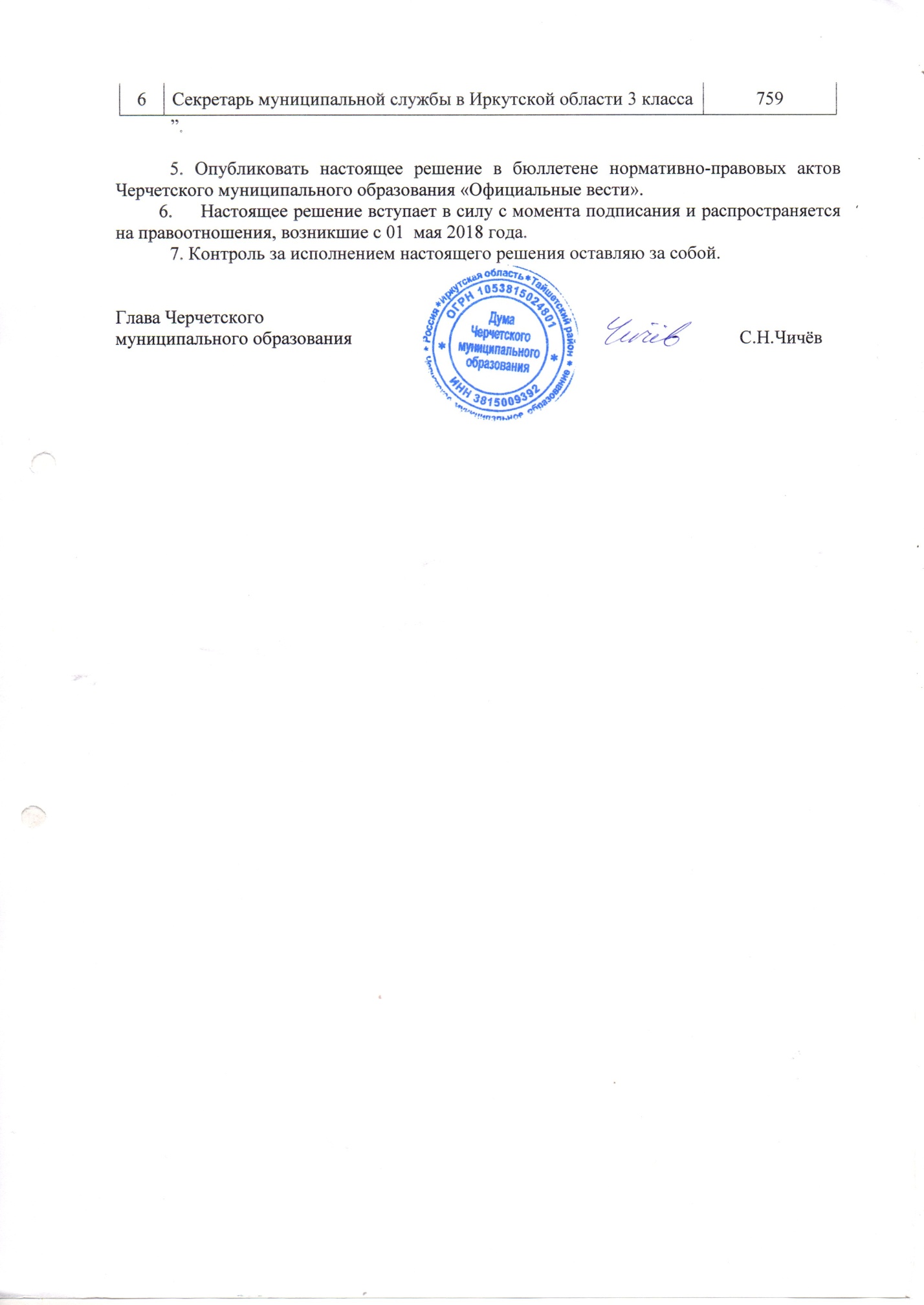 УтвержденоРешением ДумыЧерчетского муниципального образованияот 23.05.2022г. № 145Ключевые показатели вида контроля и их целевые значения, индикативные показатели Для муниципального контроля на автомобильном транспорте и в дорожном хозяйстве в границах населенных пунктов Черчетского муниципального образования1. Ключевые показатели муниципального контроля на автомобильном транспорте и в дорожном хозяйстве в границах населенных пунктов Черчетского муниципального образования и их целевые значения определены в таблице 1.Таблица 12. При осуществлении муниципального контроля на автомобильном транспорте и в дорожном хозяйстве в границах населенных пунктов Черчетского муниципального образования устанавливаются следующие индикативные показатели:1) количество проведенных внеплановых контрольных мероприятий;2) количество поступивших возражений в отношении акта контрольного мероприятия;3) количество выданных предписаний об устранении нарушений обязательных требований;4) количество устраненных нарушений обязательных требований.Ключевые показателиЦелевые значенияДоля устраненных нарушений из числа выявленных нарушений обязательных требований70%Доля обоснованных жалоб на действия (бездействия) контрольного органа и (или) его должностного лица при проведении контрольных мероприятий0%Доля отмененных результатов контрольных мероприятий0%Доля контрольных мероприятий, по результатам которых были выявлены нарушения, но не приняты соответствующие меры административного воздействия5%